call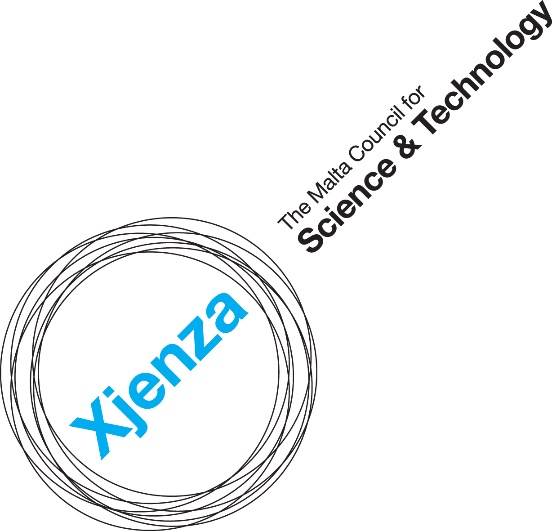 